Dziennik elektronicznyMiło nam poinformować, że od dnia 10.09.2015 r. zostanie udostępniony Dziennik elektroniczny. Dzięki niemu będą Państwo mogli na bieżąco śledzić postępy w nauce i zachowaniu swoich dzieci oraz kontaktować się z nauczycielami. Usługa ta jest bezpłatna, a wszelkie Państwa dane osobowe są zabezpieczone zgodnie z wymogami prawa.Logowanie do Dziennika odbywa się poprzez stronę internetową:https://uonetplus.vulcan.net.pl/warszawawesolaRodzice, którzy mają utrudniony dostęp do Internetu mogą sprawdzić postępy w nauce i zachowaniu swoich dzieci w Dzienniku elektronicznym na terenie naszej placówki – w bibliotece szkolnej.Instrukcja dotycząca pierwszego wejścia do dziennika elektronicznego:Wejdź na stronę https://uonetplus.vulcan.net.pl/warszawawesola lub na stronie internetowej naszej szkoły kliknij odnośnik Dziennik elektroniczny.W oknie Logowanie kliknij link Przywracanie dostępu.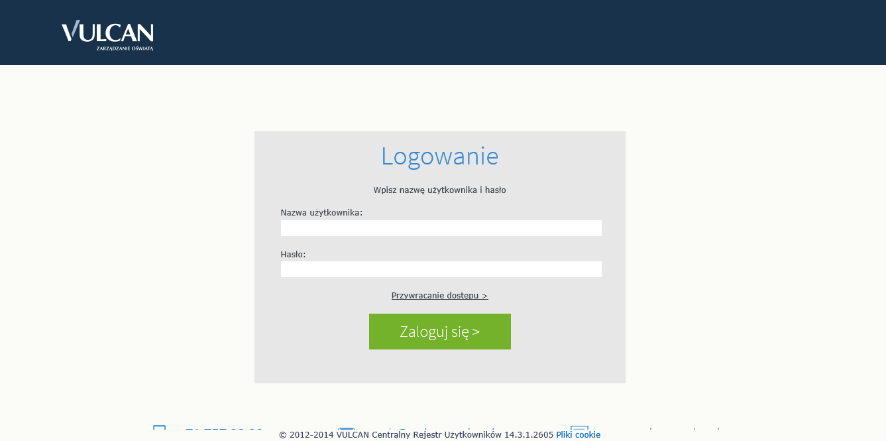 Postępuj zgodnie z podaną instrukcją.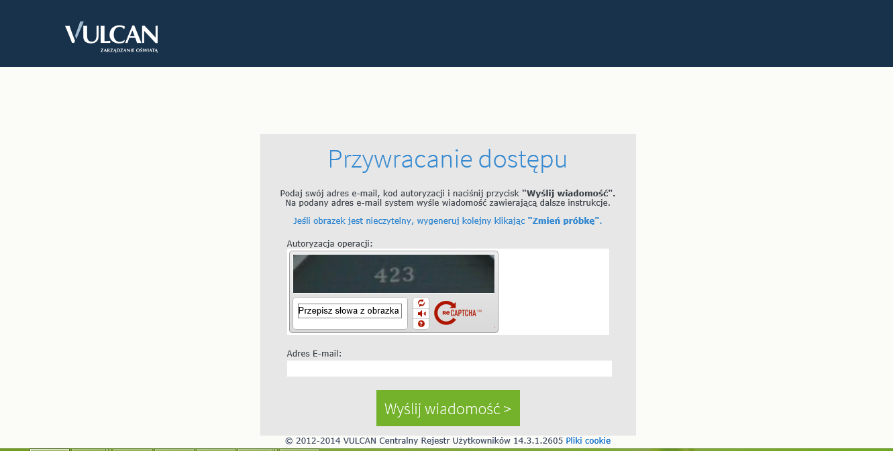 Wejdź na swoją skrzynkę odbiorczą e-mail, kliknij na otrzymany link i do wyświetlonego formularza wpisz wybrane przez siebie hasło, a następnie zatwierdzić je przyciskiem Ustaw hasło.Następnie wróć do strony logowania. W polu Nazwa użytkownika wpisz swój adres e-mail, a w polu Hasło wpisz ustawione przez siebie hasło dostępu do dziennika. Pojawi się strona startowa Dziennika.Każde następne logowanie odbywa się za pomocą tego samego adresu e-mail i hasła.W razie trudności i pytań proszę o kontakt pod adresem mailowym: b.orlinska.sp353@gmail.com   justyna_pietrasiewicz@poczta.fm        esieminska@autograf.pl 